ОТЗЫВ НАУЧНОГО РУКОВОДИТЕЛЯНА ВЫПУСКНУЮ КВАЛИФИКАЦИОННУЮ РАБОТУБрага Елизаветы СергеевныФ.И.О. студента44.03.05 Педагогическое образование (с двумя профилями подготовки),направление обучения Начальное образование и русский языкнаправленность (профиль) образовательной программы«ВОЗМОЖНОСТИ РАЗВИТИЯ ПОЗНАВАТЕЛЬНЫХ УУД МЛАДШИХ ШКОЛЬНИКОВ ПРИ РАБОТЕ С ТОЛКОВЫМИ СЛОВАРЯМИ НА УРОКАХ РУССКОГО ЯЗЫКА»	В процессе выполнения выпускной квалификационной работы студент(ка) освоил(а) следующие компетенции:В процессе работы Брага Елизавета Сергеевна продемонстрировал(-а) продвинутый и базовый уровни сформированности проверяемых компетенций.Студентка выполнила весь объем исследования: дала описание необходимых теоретических положений, разработала структуру и содержание констатирующего эксперимента, апробировала его в начальной школе, сделала соответствующие выводы и успешно разработала комплекс упражнений для работы с толковыми словарями при формировании познавательных УУД младших школьников. Содержание ВКР _____соответствует___________________предъявляемым требованиям.                                                            соответствует / не соответствуетСтруктура  ВКР ________ соответствует ________________предъявляемым требованиям.                                                            соответствует / не соответствует                      Оформление ВКР ______ соответствует _________________предъявляемым требованиям.                                                             соответствует / не соответствуетВыпускная квалификационная работа рекомендуется к защите.     __25___июня__2021 г. Научный руководитель		  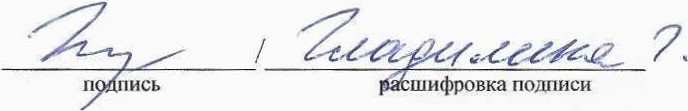 ФормируемыекомпетенцииПродвинутый уровень сформированности компетенцийБазовыйуровень сформированности компетенцийПороговыйуровень сформированности компетенцийОК-1способен использовать основы философских и социогуманитарных знаний для формирования научного мировоззрения+ОК-2способен анализировать основные этапы и закономерности исторического развития для формирования гражданской позиции+ОК-3способен использовать естественнонаучные и математические знания для ориентирования в современном информационном пространстве+ОК-4способен к коммуникации в устной и письменной формах на русском и иностранном языках для решения задач межличностного и межкультурного взаимодействия  +ОК-5способен работать в команде, толерантно воспринимать социальные, культурные и личностные различия +ОК-6способен к самоорганизации и самообразованию+ОК-7способен использовать базовые правовые знания в различных сферах деятельности +ОК-8готов поддерживать уровень физической подготовки, обеспечивающий полноценную деятельность  +ОК-9способен использовать приемы оказания первой помощи, методы защиты в условиях чрезвычайных ситуаций +ОПК-1готов сознавать социальную значимость своей профессии, обладать мотивацией к осуществлению профессиональной деятельности+ОПК-2способен осуществлять обучение, воспитание и развитие с учетом социальных, возрастных, психофизических и индивидуальных особенностей, в том числе особых образовательных потребностей обучающихся+ОПК-3готов к психолого-педагогическому сопровождению учебно-воспитательного процесса +ОПК-4готов к профессиональной деятельности в соответствии с нормативными правовыми актами в сфере образования +ОПК-5владеет основами профессиональной этики и речевой культуры +ОПК-6готов к обеспечению охраны жизни и здоровья обучающихся +ПК-1готов реализовывать образовательные программы по учебным предметам в соответствии с требованиями образовательных стандартов+ПК-2способен использовать современные методы и технологии обучения и диагностики+      ПК-3способен решать задачи воспитания и духовно-нравственного развития обучающихся в учебной и внеучебной деятельности +ПК-4способен использовать возможности образовательной среды для достижения личностных, метапредметных и предметных результатов обучения и обеспечения качества учебно-воспитательного процесса средствами преподаваемых учебных предметов+ПК-5способен осуществлять педагогическое сопровождение социализации и профессионального самоопределения обучающихся +ПК-6готов к взаимодействию с участниками образовательного процесса+     ПК-7способен организовать сотрудничество обучающихся, поддерживать их активность, инициативность и самостоятельность, развивать творческие способности+ПК-11 готов использовать систематизированные теоретические и практические знания для постановки и решения исследовательских задач в области образования+ПК-12способен руководить учебно-исследовательской деятельностью обучающихся +        